   К А Р А Р 					                                       ПОСТАНОВЛЕНИЕ"05" октябрь 2018 й.	                           №  284                         "05" октября 2018 г.О разработке проекта планировки и проекта межевания территории по объекту  «Завод по переработке, утилизации отходов животного происхождения (Утилизационный завод и очистные сооружения)»В соответствии со ст. 45 Градостроительного кодекса Российской Федерации, со ст. 17 Федерального закона от 06 октября 2003 года № 131-ФЗ «Об общих принципах организации местного самоуправления Российской Федерации», администрация сельского поселения Языковский сельсоветПОСТАНОВЛЯЕТ:1. Разрешить ООО «Башбиоресурс»  разработку проекта планировки  и проекта межевания территории по объекту  «Завод по переработке, утилизации отходов животного происхождения (Утилизационный завод и очистные сооружения)».2. Рекомендовать ООО «Башбиоресурс» предоставление необходимых материалов для проведения публичных слушаний по проекту планировки и проекту межевания, принять участие в публичных слушаниях в отношении проекта «Завод по переработке, утилизации отходов животного происхождения (Утилизационный завод и очистные сооружения)».3. Настоящее постановление в течение трех дней после утверждения проекта планировки и проекта межевания территории по объекту  «Завод по переработке, утилизации отходов животного происхождения (Утилизационный завод и очистные сооружения)» обнародовать на информационном стенде сельского поселения по адресу: с. Языково, ул. Социалистическая, д.1 и разместить на официальном сайте сельского поселения.4. Контроль за исполнением настоящего постановления оставляю за собой.Глава сельского поселенияЯзыковский сельсоветмуниципального района Благоварский район Республики Башкортостан                                                                       Р.Р. Еникеев                                                   БАШҠОРТОСТАН РЕСПУБЛИКАhЫ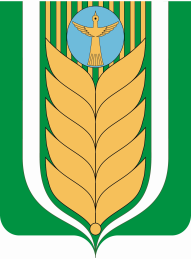 РЕСПУБЛИКА БАШКОРТОСТАНБЛАГОВАР  РАЙОНЫ АДМИНИСТРАЦИЯ  СЕЛЬСКОГОМУНИЦИПАЛЬ РАЙОНЫНЫҢ ЯЗЫКОВПОСЕЛЕНИЯ ЯЗЫКОВСКИЙ СЕЛЬСОВЕТАУЫЛ СОВЕТЫ АУЫЛ БИЛӘМӘhЕМУНИЦИПАЛЬНОГО РАЙОНАХАКИМИӘТЕБЛАГОВАРСКИЙ РАЙОН452740,  Языков аулы, Социалистик урамы, 1Тел. (34747) 2-29-72, Факс 2-22-61452740, с. Языково, ул. Социалистическая, 1           Тел. (34747) 2-29-72, Факс 2-22-61